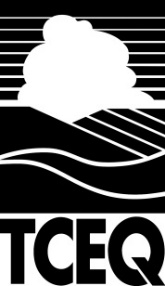  <<For TLAP applications include the following sentence, otherwise delete:>> This permit will not authorize a discharge of pollutants into water in the state. <<Para las solicitudes de TLAP incluya la siguiente oración, de lo contrario, elimine:>> Este permiso no autorizará una descarga de contaminantes en el agua en el estado.